МИНИСТЕРСТВО  НА  ЗЕМЕДЕЛИЕТОИЗПЪЛНИТЕЛНА  АГЕНЦИЯ  ПО  ГОРИТЕ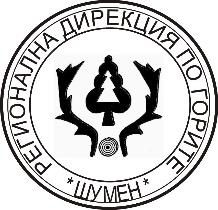 РЕГИОНАЛНА  ДИРЕКЦИЯ  ПО  ГОРИТЕ  -  ШУМЕНгр. Шумен, ул. “Любен Каравелов” № 28а, п. код 9700, тел. 054/800-703, факс 054/800-704, rugshumen@iag.bgСПИСЪКна категориите инфомрация, подлежаща на публикуване в интернет сферата на дейност на Регионална дирекция по горите - Шумен и форматите , в които е достъпна за 2021 годинаинж. Емил ГеловДиректор на РДГ Шумен№КАТЕГОРИЯ НА ИНФОРМАЦИЯТААДРЕСформат1.Описание на правомощията на директора на РДГ Шумен, данни за организациятаwww.shumen.iag.bghtml2. Издадени актове в изпълнение на правомощията на директора на РДГ Шуменwww.shumen.iag.bghtml/PDF/doc3. Наименование, адрес,електронна поща, телефон за връзка, работно време www.shumen.iag.bghtml4.Списък на предоставяните услуги от РДГ Шуменwww.shumen.iag.bghtml5.Устройствен правилник и вътрешни правила за административно обслужванеwww.shumen.iag.bghtml/ PDF/doc6. Отчетни доклади за дейността на РДГ Шуменwww.shumen.iag.bghtml /PDF/doc7.Информация за обществени поръчкиwww.shumen.iag.bghtml8.Вътрешни правила за предоставяне достъп до обществена информацияwww.shumen.iag.bghtml /PDF/doc9. Обявления за конкурси за служителиhttp://iisda.government.bgwww.shumen.iag.bghtml/ PDF/doc10.Годишен отчет за постъпили заявления за достъп до обществена информацияwww.shumen.iag.bghtml /PDF/doc11.Подлежаща информация по ЗПКОНПИwww.shumen.iag.bghtml